San Manuel  School                                   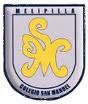 		Subject: English                                                   		Teacher: Marenka Pizarro A.		Grade: 6° BÁSICOENGLISH WORK INSTRUCTIONSNAME: ______________________________________________      Los alumnos deben trabajar en el texto de estudio (Student´s book)I.- Página n° 14a) Actividad nro 1: Observan imagen y escriben el nombre de la enfermedad que representan, las cuales estan dadas.II.- Página n° 16:  a) Actividad nro 7: Completan diálogo con palabras dadas aplicando have to / don´t have to (usar diccionario si lo requiere)III.- Página nro 17a)Actividad nro 12: Leen un poema y responden preguntas acerca de ésteIV.- Página nro 18a)Actividad nro 1: Observan imágenes de personas mostrando ciertas expresiones por las comidas y les escriben expresiones dadas de acuerdo a la imagenRecordar: Have to: tener queDon´t have to: no tener queOBJETIVOS DE APRENDIZAJE:Aprender vocabulario sobre enfermedades, expresiones Comprender un poema mediante las respuestas a las preguntasAplicar la estructura de have to / don´t have (tener que / no tener queHABILIDADES / DESTREZAS:ComprensiónConocimientoAplicación